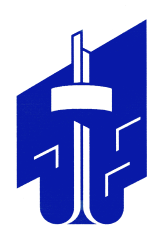 СОВЕТ депутатов металлургического района
первого созываПРОЕКТПОВЕСТКАтридцатого заседания
Совета депутатов Металлургического района16 ноября  2017 года 16.00 часов    Председатель Совета депутатов    Металлургического района             		                                                                            Д. Н. МацкоВОПРОСы, ПРИНЯТЫе ОПРОСНЫМ ЛИСТОМ: ВОПРОСы, ПРИНЯТЫе ОПРОСНЫМ ЛИСТОМ: ВОПРОСы, ПРИНЯТЫе ОПРОСНЫМ ЛИСТОМ: ВОПРОСы, ПРИНЯТЫе ОПРОСНЫМ ЛИСТОМ: 1.О внесении изменений в решение Совета депутатов Металлургического района от 28.04.2016 № 17/6 «Об утверждении Положения о назначении, перерасчете и выплате пенсии за выслугу лет лицам, замещавшим должности муниципальной службы органов местного самоуправления Металлургического района города Челябинска».О внесении изменений в решение Совета депутатов Металлургического района от 28.04.2016 № 17/6 «Об утверждении Положения о назначении, перерасчете и выплате пенсии за выслугу лет лицам, замещавшим должности муниципальной службы органов местного самоуправления Металлургического района города Челябинска».О внесении изменений в решение Совета депутатов Металлургического района от 28.04.2016 № 17/6 «Об утверждении Положения о назначении, перерасчете и выплате пенсии за выслугу лет лицам, замещавшим должности муниципальной службы органов местного самоуправления Металлургического района города Челябинска».Основные вопросы:Основные вопросы:Основные вопросы:Основные вопросы:2.Об утверждении Порядка и условий предоставления ежегодного дополнительного оплачиваемого отпуска лицам, замещающим должности муниципальной службы в органах местного самоуправления Металлургического района города Челябинска, за ненормированный служебный день.Об утверждении Порядка и условий предоставления ежегодного дополнительного оплачиваемого отпуска лицам, замещающим должности муниципальной службы в органах местного самоуправления Металлургического района города Челябинска, за ненормированный служебный день.Об утверждении Порядка и условий предоставления ежегодного дополнительного оплачиваемого отпуска лицам, замещающим должности муниципальной службы в органах местного самоуправления Металлургического района города Челябинска, за ненормированный служебный день.Докладчик:Докладчик:Прокопенко Мария ГригорьевнаНачальник общего отдела Администрации Металлургического района3.О внесении изменений в решение Совета депутатов Металлургического района от 30.06.2016 № 19/6 «Об утверждении Порядка назначения и проведения опроса граждан в Металлургическом районе»О внесении изменений в решение Совета депутатов Металлургического района от 30.06.2016 № 19/6 «Об утверждении Порядка назначения и проведения опроса граждан в Металлургическом районе»О внесении изменений в решение Совета депутатов Металлургического района от 30.06.2016 № 19/6 «Об утверждении Порядка назначения и проведения опроса граждан в Металлургическом районе»Докладчик:Докладчик:Корниенко Олег ПетровичЗаместитель председателя постоянной комиссии по местному самоуправлению,  регламенту и этике4.О признании утратившими силу отдельных решений Совета депутатов Металлургического района.О признании утратившими силу отдельных решений Совета депутатов Металлургического района.О признании утратившими силу отдельных решений Совета депутатов Металлургического района.Докладчик:Докладчик:Алексеев Илья ВладимировичУчастник постоянной комиссии по местному самоуправлению,  регламенту и этике5.О назначении публичных слушаний по проекту решения Совета депутатов Металлургического района «О бюджете Металлургического внутригородского района Челябинского городского округа с внутригородским делением на 2018 год и на плановый период 2019-2020 годов».О назначении публичных слушаний по проекту решения Совета депутатов Металлургического района «О бюджете Металлургического внутригородского района Челябинского городского округа с внутригородским делением на 2018 год и на плановый период 2019-2020 годов».О назначении публичных слушаний по проекту решения Совета депутатов Металлургического района «О бюджете Металлургического внутригородского района Челябинского городского округа с внутригородским делением на 2018 год и на плановый период 2019-2020 годов».Докладчик:Докладчик:БородовскихАлексей ИгоревичПервый заместитель Председателя Совета депутатов Металлургического района6. О досрочном прекращении полномочий депутата Совета депутатов Металлургического района города Челябинска и об освобождении от должности Председателя Совета депутатов Металлургического района города Челябинска.О досрочном прекращении полномочий депутата Совета депутатов Металлургического района города Челябинска и об освобождении от должности Председателя Совета депутатов Металлургического района города Челябинска.О досрочном прекращении полномочий депутата Совета депутатов Металлургического района города Челябинска и об освобождении от должности Председателя Совета депутатов Металлургического района города Челябинска.Докладчик:Докладчик:БородовскихАлексей ИгоревичПервый заместитель Председателя Совета депутатов Металлургического района7. Об избрании временно исполняющего полномочия Председателя Совета депутатов  Металлургического районаОб избрании временно исполняющего полномочия Председателя Совета депутатов  Металлургического районаОб избрании временно исполняющего полномочия Председателя Совета депутатов  Металлургического районаДокладчик:Докладчик:Иванюк Александр ХаритоновичПредседатель постоянной комиссии по местному самоуправлению,  регламенту и этикеИНФОРМАЦИЯ, ОБЪЯВЛЕНИЯ.ИНФОРМАЦИЯ, ОБЪЯВЛЕНИЯ.ИНФОРМАЦИЯ, ОБЪЯВЛЕНИЯ.ИНФОРМАЦИЯ, ОБЪЯВЛЕНИЯ.